Galewice, 28.07.2023 r.RIiRG.3050-3.1.2023ZAPYTANIE OFERTOWE Nr 61.2023I. Zamawiający:  Gmina Galewice, ul. Wieluńska 5 98-405 Galewice.II. Opis przedmiotu zamówienia:,, Zakup wyposażenia kuchni w remizie OSP w Rybce”Zakres przedmiotu zamówienia obejmuje zakup wyposażenia do kuchni w remizie OSP w Rybce. Szczegółowy zakres prac przedmiotu zamówienia polegać będzie na zakupie wyposażenia kuchni:1) Szafka ze zlewem  2 komorowym wykonana powinna być ze stali nierdzewnej. Szafka pod zlewem powinna mieć drzwi przesuwne. Umywalka powinna mieć wymiary min.  500x400x300 mm. Natomiast szafka powinna mieć wymiary min. 142 x 62 x 82 cm. Przykładowa szafka stanowi załącznik Nr 2.Zadanie realizowane ze środków funduszu sołeckiego Sołectwa Rybka na 2023 r. pn. Zakup wyposażenia kuchni w remizie OSP w Rybce.III. Termin realizacji zamówienia.Termin realizacji zamówienia – od podpisania umowy do dnia 30.08.2023r.IV. Opis warunków płatności.Termin płatności faktury: min. 14 dni.Podstawą do wystawienia faktury i końcowego rozliczenia stanowi faktycznie zrealizowane zamówienie i protokół wykonania przedmiotu umowy.V.  Kryterium oceny ofert.1. Jedynym kryterium oceny ofert jest najniższa cena brutto za całość zamówienia.  VI. Termin gwarancjiZamawiający wymaga udzielenia minimum 12 miesięcy gwarancji na przedmiot zamówienia.VII. Sposób przygotowania i złożenia oferty:Ofertę należy sporządzić wypełniając formularz ofertowy (zał. Nr 1). W formularzu ofertowym należy podać cenę brutto ogółem oferty.Ofertę można złożyć osobiście w sekretariacie pok. 208, lub przesłać za pośrednictwem poczty, kuriera na adres Gmina Galewice, ul. Wieluńska 5, 98-405 Galewice lub faksem (62/7838625) lub drogą elektroniczną na adres sekretariat@galewice.pl. W przypadku składania oferty pocztą należy opisać kopertę „Oferta cenowa na zakup wyposażenia kuchni w remizie OSP w Rybce”. W przypadku składania oferty drogą elektroniczną wymagany jest skan wypełnionej i podpisanej oferty.Dokumenty składane w formie kserokopii muszą być potwierdzone za zgodność z oryginałem przez Wykonawcę.Wszystkie koszty związane z przygotowaniem oferty ponosi składający ofertę. Ofertę należy sporządzić w języku polskim pod rygorem nieważności.Wymaga się, aby wszelkie poprawki były dokonane w sposób czytelny oraz opatrzone podpisem osoby podpisującej ofertę.Oferty złożone po terminie nie będą rozpatrywane.Termin składania ofert: do dnia 07.08.2022 r. do godz. 1100Do oferty należy dołączyć wypełniony i podpisany formularz ofertowy (zał. Nr 1). VIII. Osobą wyznaczoną do bezpośredniego kontaktowania się z Wykonawcami jest Katarzyna Owczarek- tel. 514953731.Zapytanie ofertowe służy rozeznaniu rynku i nie zobowiązuje Zamawiającego do złożenia zamówienia………………………………………( podpis Zamawiającego )Załączniki: Formularz ofertowy - zał. Nr 1.Przykładowa szafka– zał. Nr 2.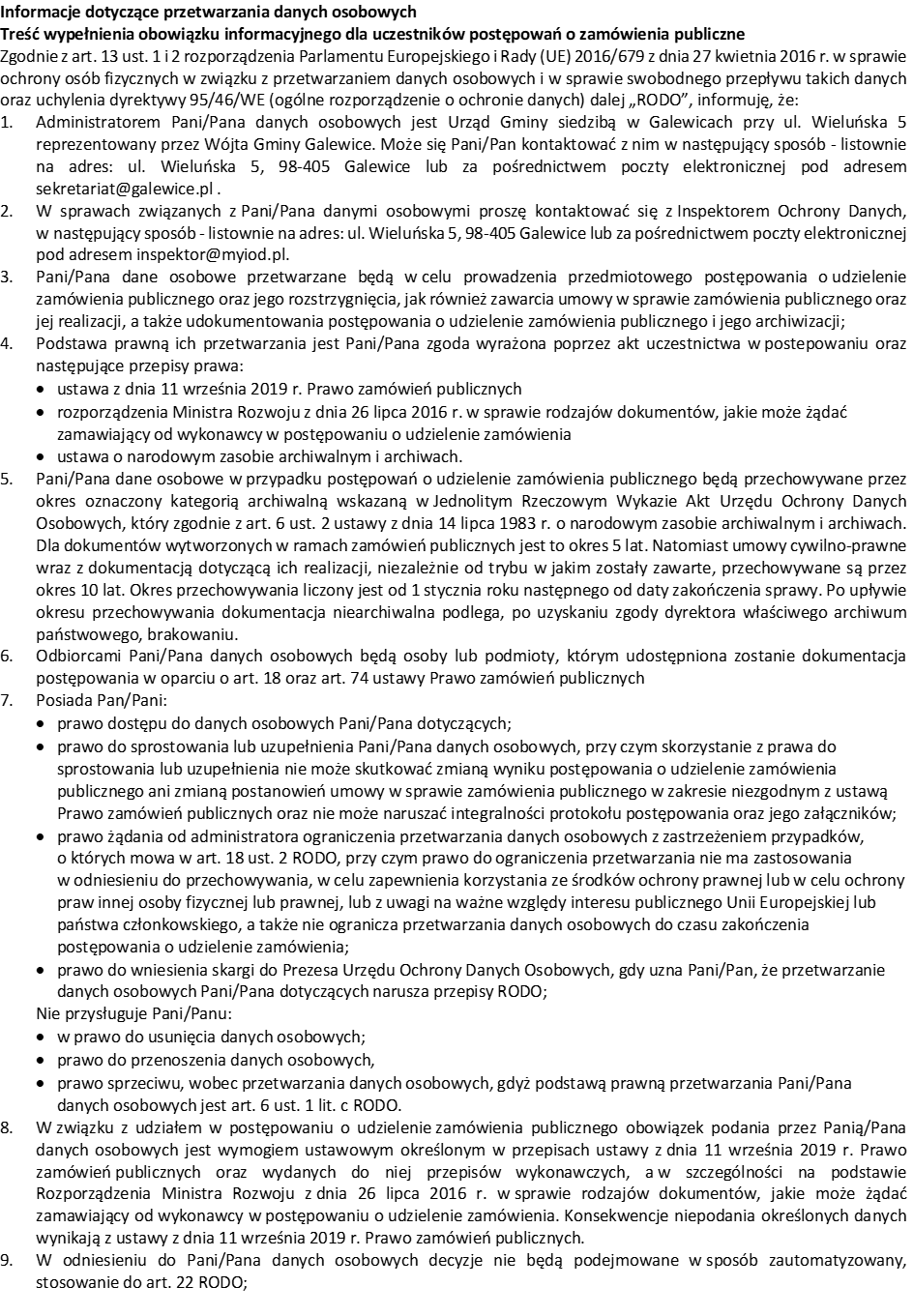 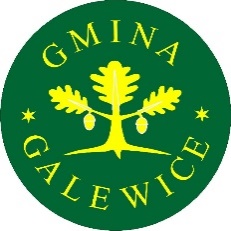 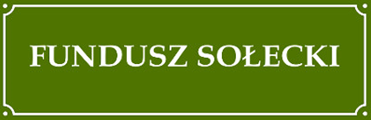 